Утверждаю                                                Директор школы:          А.К.Лутфуллина                             Приказ №171 от 02.09.2019График работы внеурочных занятий МОБУ СОШ с.Усак-Кичу на 2019-2020 учебный годГрафик работы внеурочных занятий НОШ с.Ермолкино- филиала  МОБУ СОШ с.Усак-Кичу  на 2019-20120учебный годЗаместитель директора:                   А.Р.КашаповаБАШКОРТОСТАН  РЕСПУБЛИКАҺЫНЫҢ БИШБҮЛӘК РАЙОНЫМУНИЦИПАЛЬ РАЙОН УСАҠҠИСЕҮ АУЫЛЫНЫҢ  УРТА ДӨЙӨМ БЕЛЕМ БИРЕҮ МӘКТӘБЕ МУНИЦИПАЛЬ БЮДЖЕТ ДӨЙӨМ БЕЛЕМ БИРЕҮ УЧРЕЖДЕНИЕҺЫ( УСАҠҠИСЕҮ а.  УДББМ МБДББУ)                                    Башҡортостан Республикаhы, Бишбүләк районы муниципаль район, Усаҡҡисеү ауылы, Совет урамы, 25а й.Тел. /факс (34743) 2-37-42                                   E-mail: usak-kichu2@yandex.ru                   http://usak-kichu2.narod.ru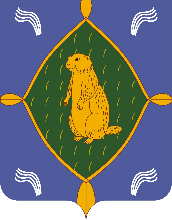 МУНИЦИПАЛЬНОЕ ОБЩЕОБРАЗОВАТЕЛЬНОЕ БЮДЖЕТНОЕ  УЧРЕЖДЕНИЕ СРЕДНЯЯ ОБЩЕОБРАЗОВАТЕЛЬНАЯ ШКОЛА        С. УСАК-КИЧУ  МУНИЦИПАЛЬНОГО РАЙОНА БИЖБУЛЯКСКИЙ РАЙОН РЕСПУБЛИКИ БАШКОРТОСТАН    (МОБУ СОШ  с. Усак-Кичу)          ул. Советская,  д. 25а,                            с. Усак-Кичу,муниципальный район Бижбулякский район,          Республика Башкортостан, 452044                      Тел. /факс (34743) 2-37-42                                   E-mail: usak-kichu2@yandex.ru                   http://usak-kichu2.narod.ru ОКТМО 80612425,    ОГРН 1050201498500,     ИНН/КПП 0212004938/021201001ОКТМО 80612425,    ОГРН 1050201498500,     ИНН/КПП 0212004938/021201001ОКТМО 80612425,    ОГРН 1050201498500,     ИНН/КПП 0212004938/021201001№Название объединенийКол.дет.Кл.Дни неделиРуководитель1«Почитай-ка»«Физическая культура»«Физическая культура»«Развивай-ка»«Финансовая грамотность»«Край,  в котором я живу»914891512123456ПонедельникФахрисламова Р.ЯНизамиев Р.РНизамиев Р.Р.Нуриева З.Т.Юлкина С.Н.Фасхиева З2«Развивающая математика»«Физическая культура»ОДНКНР«В мире музыки»«Физическая культура»1499121524967ВторникСултанова Г.К.Низамиев Р.Р.Юлкина С.Н.Кашапова А.Р/Низамиев Р.Р.3«Здоровейка»«Умелые ручки»«Занимательная арифметика»«Физическая культура»«Семьеведение»914891212348СредаФахрисламова Р.ЯСултанова Г.К.Садыкова З.Т.Низамиев Р.Р.Мухарямова И.Р.4«Веселый карандаш»«Я познаю мир»«Подросток и мир»«Физическая культура»«Физическая культура»1481212923689ЧетвергЗарипова А.К.Садыкова З.Т.Николаева И.В.Низамиев Р.Р.Низамиев Р.Р.5«Веселая мастерская»«Юный шахматист»«Шахматы»«Физическая культура»«Английский театр»»«Английский клуб»989171715134557ПятницаФахрисламова Р.Р.Садыкова З.Т.Нуриева З.Т.Низамиев Р.РМухарямова Г.Р.Гайзуллина Ф.М.6«Музыкальная палитра»«Ритмика»«Радуга»«Мир музыки»«Волшебная стана чисел и фигур»«Непоседа»«Информационная безопасность»ОДНКНР«Занимательная математика»«Физическая культура»«Юные инспектора движения»ОДНКНР«Физическая культура»«Юный филолог»«Школа безопасности»«Школа и подросток»«Путешествие с английским»«Живопись»«Семья и бюджет»«Физическая культура»«Лингвист»«Юный математик»«Страноведение»«Физическая культура»141488991717171212121515151512121212999922334455566677778888    9999СубботаСултанова Г.К.Султанова Г.К.Мухарямова Г.Р.Садыкова З.Т.Нуриева З.Т.Нуриева З.Т.Фасхиева З.Р.Юлкина С.Н.Сергеева А.Б.Низамиев Р.Р.Хасанов Ф.Т.Юлкина С.Н.Низамиев Р.Р.Мухарямова И.Р.Хасанов Ф.Т.Николаева И.В.Гайзуллина Ф.М.Мухарямова Г.Р.Зарипова А.К.Низамиев Р.Р.Гимазова А.Ф.Сергеева А.Б.Гайзуллина Ф.М.Низамиев Р.Р.№Название объединенийКол.дет.Кл.Дни неделиРуководитель1«Фантазия»81,3ПонедельникЯковлева В.К.2«Занимательная математика»51,3СредаЯковлева В.К.3«Юные спортсмены»51,3ПятницаЯковлева В.К.